龙华区建设项目环评审批及管理第三方技术服务审查工作项目政府招标文件（通用服务类）中国·深圳深圳市华昊信息技术有限公司2021年版警示条款《深圳经济特区政府采购条例》第五十七条 供应商在政府采购中，有下列行为之一的，一至三年内禁止其参与本市政府采购，并由主管部门记入供应商诚信档案，处以采购金额千分之十以上千分之二十以下的罚款；情节严重的，取消其参与本市政府采购资格，处以采购金额千分之二十以上千分之三十以下的罚款，并由市场监管部门依法吊销其营业执照；给他人造成损失的，依法承担赔偿责任；涉嫌犯罪的，依法移送司法机关处理：（一）在采购活动中应当回避而未回避的；（二）未按本条例规定签订、履行采购合同，造成严重后果的；（三）隐瞒真实情况，提供虚假资料的；（四）以非法手段排斥其他供应商参与竞争的；（五）与其他采购参加人串通投标的；（六）恶意投诉的；（七）向采购项目相关人行贿或者提供其他不当利益的；（八）阻碍、抗拒主管部门监督检查的；（九）其他违反本条例规定的行为。《深圳经济特区政府采购条例实施细则》第七十六条 供应商有下列行为之一的，由主管部门记入供应商诚信档案并作出以下处罚：　　（一）违法行为属于采购条例第五十七条的（一）、（二）、（三）、（四）、（六）、（八）、（九）项情形，涉及的采购金额累计在五十万元以下的，处以采购金额千分之十的罚款，一年内禁止其参与本市政府采购；涉及的采购金额累计在五十万元以上两百万元以下的，处以采购金额千分之十五的罚款，两年内禁止其参与本市政府采购；涉及的采购金额累计在两百万以上五百万以下的，处以采购金额千分之二十的罚款，三年内禁止其参与本市政府采购。　　（二）违法行为属于采购条例第五十七条第（五）、（七）项情形，涉及的采购金额累计在一百万元以下，处以采购金额千分之十五的罚款，两年内禁止其参与本市政府采购；涉及的采购金额累计在一百万以上两百万以下的，处以采购金额千分之二十的罚款，三年内禁止其参与本市政府采购。　　第七十七条 供应商有下列行为之一的，属于情节严重，由市场监管部门依法吊销其营业执照，主管部门取消其参与本市政府采购的资格，并作出以下处罚：　　（一）违法行为属于采购条例第五十七条的（一）、（二）、（三）、（四）、（六）、（八）、（九）项情形，涉及的采购金额累计在五百万元以上一千万元以下的，处以采购金额千分之二十的罚款；涉及的采购金额累计在一千万元以上两千万元以下的，处以采购金额千分之二十五的罚款；涉及的采购金额累计在两千万元以上的，处以采购金额千分之三十的罚款；　　（二）违法行为属于采购条例第五十七条第（五）、（七）项情形，涉及的采购金额累计在两百万元以上五百万元以下的，处以采购金额千分之二十五的罚款；涉及的采购金额累计在五百万元以上的，处以采购金额千分之三十的罚款。　　第七十九条 供应商有下列情形的，属于采购条例所称的串通投标行为，按照采购条例第五十七条有关规定处理：　　（一）投标供应商之间相互约定给予未中标的供应商利益补偿；　　（二）不同投标供应商的法定代表人、主要经营负责人、项目投标授权代表人、项目负责人、主要技术人员为同一人、属同一单位或者在同一单位缴纳社会保险；　　　　  　　（三）不同投标供应商的投标文件由同一单位或者同一人编制，或者由同一人分阶段参与编制的；　　（四）不同投标供应商的投标文件或部分投标文件相互混装；　　（五）不同投标供应商的投标文件内容存在非正常一致；　　（六）由同一单位工作人员为两家以上（含两家）供应商进行同一项投标活动的；　　（七）主管部门依照法律、法规认定的其他情形。　　第八十一条 供应商有下列情形之一的，属于隐瞒真实情况，提供虚假资料，按照采购条例第五十七的有关规定处理：　　（一）通过转让或者租借等方式从其他单位获取资格或者资质证书投标的；　　（二）由其他单位或者其他单位负责人在投标供应商编制的投标文件上加盖印章或者签字的；　　（三）项目负责人或者主要技术人员不是本单位人员的；　　（四）投标保证金不是从投标供应商基本账户转出的；　　（五）其他隐瞒真实情况、提供虚假资料的行为。招标文件信息      项目编号：SZDL2021339580    项目名称：龙华区建设项目环评审批及管理第三方技术服务审查工作项目      项目类型：服务类      采购方式：公开招标      货币类型：人民币资格性审查表符合性审查表《资格性审查表》和《符合性审查表》初审不通过，按投标无效处理。综合评分法评标信息综合评分法，是指投标文件满足招标文件全部实质性要求，且按照评审因素的量化指标评审得分最高的投标人为中标候选人的评标方法。     价格分计算方法：采用低价优先法计算，即满足招标文件要求且投标价格最低的投标报价为评标基准价，其价格分为满分。其他投标人的价格分统一按照下列公式计算： 
    投标报价得分=(评标基准价／投标报价)×100 
    评标总得分＝F1×A1＋F2×A2＋……＋Fn×An 
    F1、F2……Fn分别为各项评审因素的得分； 
    A1、A2、……An 分别为各项评审因素所占的权重(A1＋A2＋……＋An＝1)。 
    评标过程中，不得去掉报价中的最高报价和最低报价。 
    此方法适用于货物类、服务类、工程类项目。二、关于投标报价的注意事项根据财政部87号令第六十条规定，评标委员会认为投标人的报价明显低于其他通过符合性审查投标人的报价，有可能影响产品质量或者不能诚信履约的，应当要求其在评标现场合理的时间内提供书面说明，必要时提交相关证明材料；投标人不能证明其报价合理性的，评标委员会应当将其作为无效投标处理。若评审委员会成员对是否须由投标人做出报价合理性说明，以及书面说明是否采纳等判断不一致的，按照“少数服从多数”的原则确定评审委员会的意见其它关键信息
一、评标定标信息（一）非评定分离项目二、关于享受优惠政策的主体及价格扣除比例（1）为进一步落实《政府采购促进中小企业发展暂行办法》(财库〔2011〕181号)、《关于政府采购支持监狱企业发展有关问题的通知》（财库〔2014〕68号）、《财政部、民政部、中国残疾人联合会关于促进残疾人就业政府采购政策的通知》（财库〔2017〕141号）以及《深圳市人民政府办公厅印发关于以更大力度支持民营经济发展的若干措施的通知》（深府规〔2018〕23号）等要求，小型企业、微型企业、监狱企业、残疾人福利性单位提供本企业制造的货物，承担的工程或服务，或者提供其他符合优惠主体资格条件企业制造的货物，对其所投产品的价格给予6%的扣除，用扣除后的价格参与评审，具体扣除比例由采购人或者招标机构确定。满足多项优惠政策的企业，不重复享受多项价格扣除政策。（2）联合体投标且联合协议中明确约定优惠主体的协议合同金额占到联合体协议总金额30%以上的，价格扣除比例为2%，具体扣除比例由采购人或者招标机构确定。联合体各方均为优惠主体的，对其所投产品的价格给予6%的扣除。（3）优惠主体资格的认定资料为《中小企业声明函》、《残疾人福利性单位声明函》、《监狱企业声明函》以及《含有小型、微型企业的联合体声明函》等承诺性质的资料（声明函样式见附件）；监狱企业或者代理提供监狱企业货物的供应商如须享受优惠政策，除上述资料外，还须提供省级以上监狱管理局、戒毒管理局出具的监狱企业证明文件。三、关于失信供应商的价格上浮根据《深圳市财政委员会关于印发〈深圳市政府采购供应商诚信管理暂行办法操作细则〉的通知》（深财购〔2017〕42 号）的规定，采取价格评比法（比如最低价法）的项目，因违法违规行为被记入诚信档案的失信供应商最终报价在该企业最后一轮报价的基础上上浮10%。失信供应商符合优惠主体资格的，价格扣除和价格上浮一并执行。四、其他说明无目   录第一册  专用条款          关键信息第一章  招标公告第二章  招标项目需求第三章  投标文件格式、附件第四章  政府采购合同的签订、履行及验收第二册  通用条款    通用条款内容可在深圳市华昊信息技术有限公司网站（http://cgzx.sz.gov.cn/）以下栏目中查看（两处均可）：     “业务服务”—“面向供应商”—“采购文件模板”；     “业务服务”—“面向采购人”—“采购文件模板”。备注：1.本招标文件分为第一册“专用条款”和第二册“通用条款”。2.“专用条款”是对本次采购项目的具体要求，包含招标公告、招标项目需求、投标文件格式、合同条款及格式、附件等内容。3.“通用条款”是通用于政府采购项目的基础性条款，具有普遍性和通用性。4.当出现“专用条款”和“通用条款”表述不一致或有冲突时，以“专用条款”为准。第一册  专用条款第一章  招标公告完整公告内容详见：https://www.szggzy.com/第二章  招标项目需求一、对通用条款的补充内容备注：本表为通用条款相关内容的补充和明确，如与通用条款相冲突的以本表为准。二、实质性条款注：上表所列内容为不可负偏离条款三、项目概况（一）预算金额: 1000000元，最高投标限价: 1000000元（二）项目概况:     2018年1月，原市人居委发布《深圳市人居环境委员会审批环境影响报告书（表）的建设项目名录（2018年本）》按照强区放权的原则，将我市建设项目环境影响报告书（表）的审批权限进一步下放。同年，为加快转变政府职能，建设服务型政府，营造最优营商环境，深圳市政府发布了《深圳市政府投资建设项目施工许可管理规定》及《深圳市社会投资建设项目报建登记实施办法》，进一步压缩了我市建设项目的环评审批时限。近年，深圳市政府和市生态环境局也在各种会议和批示中要求提高建设项目的环评能效，尤其是提前对基础设施建设项目、重大项目和敏感项目的环境敏感型项目落地问题进行研究，对其后续开展环评工作进行指导；市政设施项目、重大项目和敏感项目性质特殊，公众关注度高，涉及环境影响评价相关问题专业技术性很强。且国家、省、市各级发布的环保法律法规、政策文件越来越多、规定条款越来越细，根据环保法律法规落实情况和环评审批制度存在的问题，各级政府部门也陆续提出现行情况下的环评审批制度的新要求。为了进一步适应环评审批及管理工作面临的压力，弥补专业技术力量的不足，规范建设项目环评审批管理，提高建设项目的环评效能，结合深圳市生态环境局龙华管理局的实际情况，拟通过购买第三方服务形式辅助开展环评审批及管理工作。通过相关专业技术人员的提前介入，提供专业技术服务和技术支撑，可进一步提高决策的科学性和高效性。四、具体技术要求（一）工作内容1、重大项目和敏感项目前期介入环保技术咨询服务重大项目主要包括战略性新兴产业和未来产业等工业类项目、城市更新项目、社会民生工程等；敏感项目主要包括可能造成较大环境影响或环境风险的建设项目，公众关注度高、反对意见强烈、有维稳风险的建设项目。针对需行政服务科提前介入的重大项目或敏感项目提供环保技术咨询服务，主要包括：对重大项目和敏感项目用地现场及周边环境进行踏勘，判断项目的环境敏感性，初步分析项目环境影响可行性，提供环保咨询意见。2、市政基础设施项目的环保技术咨询服务 市政设施项目主要包括轨道交通工程、供水保障工程、能源保障工程、综合管廊工程、污水处理工程、垃圾处理工程、公园园林工程、空间开发工程等。针对需行政服务科提前介入的市政基础设施建设项目提供环保技术咨询服务，主要包括：对项目的选址给出建设性意见；对项目后续开展环评工作提供指导；对项目环评手续中遇到的专业性问题提供指导。3、环评管理政策研究1）对国家、省、市发布的环境管理新法律、法规、政策等进行解读，协助行政服务科贯彻落实相关政策文件，提出贯彻落实建议。2）根据区域存在的问题及行政服务科的具体需求，开展辖区典型建设项目的环境影响研究，制定典型建设项目环评影响评价技术指引。3）根据政策变化及行政服务科的具体需求，对行政服务科的内部管理制度进行梳理。（二）工作要求1、服务期间，中标单位需确保在接到基础设施建设项目、重大项目和敏感项目的环保技术咨询任务后5个工作日内提交技术咨询意见；环境管理政策研究的相关工作任务依据招标单位要求按质按量完成。2、服务期间，中标单位负责技术服务工作所需的直接费、间接费、企业利润和税金。（三）人员要求1、为确保工作的顺利开展，服务单位需组建一支不少于15人（高工不少于5人）组成的高质量专业人员组成的服务队伍，服务人员在环境影响评价及环保咨询领域具有丰富的经验，可按质按量完成招标单位交办的各项任务。2、项目总负责人需具有高级以上职称，环境类专业，全日制研究生及以上学历，具有5年以上工作经验。其余人员要求如下：环境类专业，本科及以上学历。五、项目商务要求（一）报价要求1、本项目服务费采用包干制，应包括服务成本、法定税费和利润。由企业根据招标文件所提供的资料自行测算投标报价；一经中标，投标报价总价作为中标单位与采购单位签定的合同金额，合同期限内不做调整；2、投标人应根据其成本自行决定报价。评标委员会认为投标人的报价明显低于其他通过符合性审查投标人的报价，有可能影响服务质量或不能诚信履约的，将会要求该投标人在评标现场合理的时间内提供书面说明，必要时提交相关证明材料。投标人不能证明其报价合理性的，评标委员会应将其作为无效投标处理。若评审委员会成员对是否须由投标人作出报价合理性说明，以及书面说明是否采纳等判断不一致的，按照“少数服从多数”的原则确定评审委员会的意见；3、如果中标价低于财政预算限额的70%，该项目将被列为优先实施履约检查的项目；4、投标人的投标报价不得超过财政预算限额，如设投标最高限价的，报价不得超过最高限价；5、投标人的投标报价，应是本项目招标范围和招标文件及合同条款上所列的各项内容中所述的全部，不得以任何理由予以重复，并以投标人在中提出的综合单价或总价为依据；6、除非政府集中采购机构通过修改招标文件予以更正，否则，投标人应毫无例外地按招标文件所列的清单中项目和数量填报综合单价和合价。投标人未填综合单价或合价的项目，视作该项费用已包括在其它有价款的综合单价或合价内；7、投标人应先到项目地点踏勘以充分了解项目的位置、情况、道路及任何其它足以影响投标报价的情况，任何因忽视或误解项目情况而导致的索赔或服务期限延长申请将不获批准；8、投标人不得期望通过索赔等方式获取补偿，否则，除可能遭到拒绝外，还可能将被作为不良行为记录在案，并可能影响其以后参加政府采购的项目投标。各投标人在投标报价时，应充分考虑投标报价的风险。（二）注意事项1、中标人不得将项目非法分包或转包给任何单位和个人。否则，采购单位有权即刻终止合同，并要求中标人赔偿相应损失。2、投标人若认为招标文件的技术要求或其他要求有倾向性或不公正性，可在招标答疑阶段提出，以维护招标行为的公平、公正。3、投标人使用的标准必须是国际公认或国家、或地方政府颁布的同等或更高的标准，如投标人使用的标准低于上述标准,评标委员会将有权不予接受，投标人必须列表将明显的差异详细说明。4、所投产品、工程、服务在质量、技术、方案等方面须实质性满足招标文件要求，如果技术部分评分的得分值低于本项总分的20%，或者综合实力部分评分总得分为0，视同未实质性满足招标文件要求。5、供应商须在法定质疑期内一次性提出针对同一采购程序环节的质疑。（三）付款方式合同价款分3期支付给中标服务单位：1、首期：自双方签订合同之日起15个工作日内，根据中标服务单位提供发票，支付不超过446000元（大写：肆拾肆万陆仟元整）；2、中期：中标服务单位按规定提供符合要求的服务工作6个月后，根据中标服务单位提供发票，支付不超过500000元（大写：伍拾万元整）；3、末期：中标服务单位完成规定的各项服务内容，根据对年度服务的履约评价考核情况，在项目验收合格后15个工作日内支付合同剩余款项。以上付款方式为暂定支付方式，具体支付方式以合同约定及财政实际支付进度为准。（四）服务期限本项目服务期限为一年（自合同签订之日起开始计算）。服务期满前两个月，采购单位将对中标供应商履约总体服务质量进行考核，考核结果未达到优秀的，采购单位有权决定不予续签合同。考核结果达到优秀的，最多可续签合同2次，每次1年，不得对服务内容、合同金额和支付方式等作出变更。（五）组织实施要求在中标后的5个工作日内，中标单位随即开展工作。（六）售后服务要求1、项目开始后中标方须对项目质量管理及保证措施计划有效、可行，中标方需将项目的相关影像、文字资料，形式包括电子档、纸质档等，收集并整理给招标方进行存档备份。2、中标方及其驻点人员须对项目全部内容履行相应保密义务，未经招标方允许不得泄露。六、招标代理服务费中标服务费根据原国家计委《招标代理服务收费管理暂行办法》（计价格[2002]1980 号）和国家发改委办公厅《关于招标代理服务收费有关问题的通知》（发改办价格[2003]857 号）文件相关规定，招标代理服务费以中标金额（本项目以年度支付上限预算为计算基数）为基数、按差额定率累进法计算。招标代理服务费具体计取费率标准如下表所示：收费标准＝(中标金额×收费费率＋速算增加数)中标人须在中标公告公示期结束后，领取《中标通知书》前，向招标（采购）代理机构缴纳招标代理服务费（本项目招标代理服务费以中标总额为基数、按差额定率累进法计算）。收 款 人：深圳市华昊信息技术有限公司深圳分公司开户银行：中国光大银行深圳景田支行帐    号：39050188000127048（人民币）收费标准按国家计委“计价格[2002]1980号文规定定，按差额定率累进法计算第三章  投标文件格式、附件特别提醒：投标文件正文将对外公开，投标文件附件不公开。投标人在编辑投标文件时，在投标文件目录中属于本节点内容的必须在本节点中填写，填写到其他节点或附件的将可能导致投标无效，一切后果由供应商自行承担。    投标文件正文（信息公开部分）必须编制于“投标书目录”，投标文件附件（非信息公开部分）必须编制于“投标书附件”，如下图所示。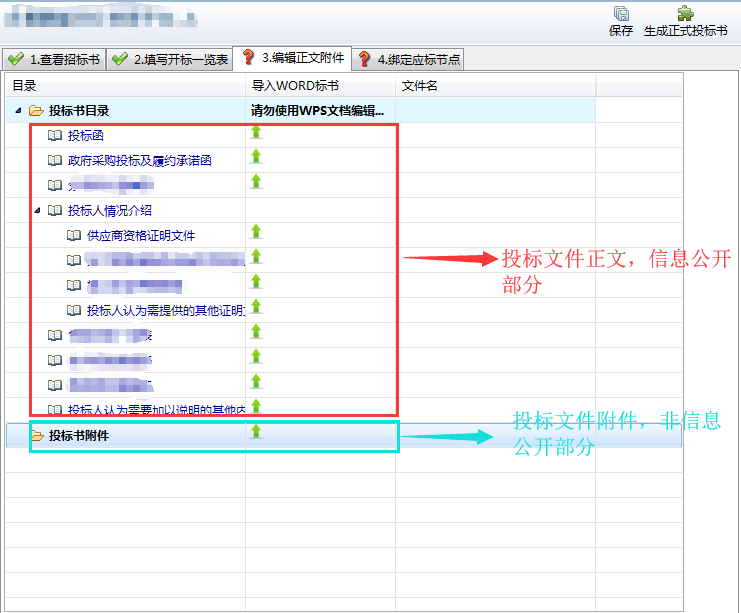 我中心公布投标文件正文（信息公开部分）时为计算机截取信息自动公布，如投标人误将涉及个人隐私的信息放入投标文件正文，相关后果由投标人自负；如投标人将必须放于投标文件正文（信息公开部分）的内容放入投标文件附件（非信息公开部分）以回避信息公开，将作投标无效处理。各投标供应商：根据《中华人民共和国政府采购法》及《深圳经济特区政府采购条例》有关规定，为增强各供应商诚信守法、公平竞争意识，规范各供应商投标行为，有效遏制投标供应商在政府采购活动中的串通投标、造假等不诚信行为，促进我市政府采购市场诚信体系建设，确保我市政府采购工作公开、公平和公正，深圳市华昊信息技术有限公司将依法依规对如下投标信息予以公示，望各投标供应商给予配合，履行好自身的权益和义务。1．公示的内容。公示的内容为投标文件信息公开部分的内容，如营业执照、资质证书、项目业绩、履约验收报告及评价、社保证明、设备发票、职称、货物的规格型号及配置参数等。2．公示时间。从2014年9月10日起，所有新公告的政府采购项目的投标供应商的投标文件都进行公示。公示时间有两次，具体是：第一次公示时间：评标环节。当项目开标评审开始后，所有投标供应商的投标文件有关信息将随开标一览表向所有参与的投标供应商进行公开；第二次公示时间：中标结果公布环节。当发布中标结果时，同时向社会公布参加该政府采购项目的投标供应商（包括中标和未中标供应商）的投标文件。3．履行职责并及时指出有造假的行为。各投标人有权对公示内容进行监督，在第一次信息公开后的90分钟内，向中心反馈质疑和举报有造假行为的供应商，具体操作：点击“我要举报”按键，系统即显示所有投标人相关内容，选择有造假的供应商，在公示内容上点击。该内容下框会有“√”显示，当选择完后，确认提交至深圳市交易集团辅助评标系统。评标委员会将于开标后的90分钟后打开该系统，如显示有被举报的供应商，评标委员会即启动取证环节的相关工作，当取证完成，经确认该投标人有造假，则该供应商投标无效，同时将依规定予以处罚。反之，如该项目无任何举报信息，评标继续进行。本项目各投标供应商，应在开标后始终保持本项目联系人手机畅通。当开标时间超过90分钟后，采购代理机构将视举报信息反馈情况会与您通话（所有通话内容将会录音），如有要求提交公示内容正本（原件）的，务必在通话后的120分钟内送达至采购代理机构，以便评委现场查验。如不按时送达或拒送原件的，您的投标将视为投标响应不足，评标委员会将终止对该企业的标书评审，投标文件将视为弃标，评标中止；如查验确为造假，则投标无效，并视情况再作进一步处理。第二次中标供应商信息公示的质疑，按现规定和做法执行。望各供应商要珍惜本次投标机会，诚实、守信、依法、依规投标。投标文件组成：1.投标文件正文（信息公开部分），主要包括以下内容：：（1）投标函（2）政府采购投标及履约承诺函（3）投标人通过相关认证情况（4）投标人同类项目业绩情况（格式自定）（5）拟安排的项目负责人情况（仅限一人）（格式自定）（6）拟安排的项目主要团队成员（主要技术人员）情况（项目负责人除外）（格式自定）（7）项目拟使用的车辆、场地、工具、机器等情况（格式自定）（8）服务网点（格式自定）（9）其它招标文件要求的内容及投标人认为需要补充的内容（格式自定）注：具体按评分信息设置标书节点2.投标文件附件（非信息公开部分），主要包括以下内容：（1）法定代表人证明书（2）投标文件签署授权委托书（3）实质性条款响应情况表（4）详细分项报价清单（5）实施方案（工作措施、工作方法、工作手段、工作流程）（格式自定）（6）项目重点难点分析、应对措施及相关的合理化建议（格式自定）（7）质量（完成时间、安全）保障措施及方案（格式自定）（8）违约承诺（格式自定）备注：1.本项目为网上电子投标项目，投标文件不需法人或授权委托人另行签字，无需加盖单位公章，招标文件专用条款另有规定的除外。2.关于“开标一览表”的评标说明：“开标一览表”中除“投标总价”外，其他信息不作评审依据。3.关于投标书编制软件中“开标一览表”的填写说明：“开标一览表”中“完工期”一栏的填写要求如下：温馨提示投标文件中存在以下情况的，将会导致投标无效：1.未按投标人资格要求提供有效的营业执照或事业单位法人证扫描件、《政府采购投标及履约承诺函》声明等证明文件；2. 投标报价不符合要求，包括但不限于：投标总价超过采购人的预算限额、投标文件报价出现前后不一致且按照法定程序进行修正后投标人不确认的；3. 未对实质性条款响应情况表进行响应；4. 投标文件正文（信息公开部分）内容缺漏，包括但不限于：《投标函》中未填写项目编号或名称、《政府采购投标及履约承诺函》未署名投标人名称； 5. 投标文件附件（信息不公开部分）内容缺漏，包括但不限于：未提供完整的法定代表人证明书（含法定代表人身份证正反两面扫描件）、投标文件签署授权委托书（含授权委托代理人身份证正反两面扫描件）；6.投标文件正文（信息公开部分）内容未放置于投标文件信息公开部分。投标文件正文（信息公开部分）：一、投标函致：  深圳市华昊信息技术有限公司  1.根据已收到贵方的项目编号为        的               项目的招标文件，遵照《深圳经济特区政府采购条例》和《深圳网上政府采购管理暂行办法》等有关规定，我单位经研究上述招标文件的专用条款及通用条款后，我方愿以投标书编制软件中《开标一览表》中填写的投标报价并按招标文件要求承包上述项目并修补其任何缺陷。2.我方已认真核实了投标文件的全部资料，所有资料均为真实资料。我方对投标文件中全部投标资料的真实性负责，如被证实我方的投标文件中存在虚假资料的，则视为我方隐瞒真实情况、提供虚假资料，我方愿意接受主管部门作出的行政处罚。3.如果我方中标，我方将按照规定提交上述总价      ％（或   万元）作为履约担保（可提供保函或现金）。4.我方同意所递交的投标文件在“对通用条款的补充内容”中的投标有效期内有效，在此期间内我方的投标有可能中标，我方将受此约束。5.除非另外达成协议并生效，贵方的中标通知书和本投标文件将构成约束我们双方的合同。6.我方理解贵方将不受必须接受你们所收到的最低标价或其它任何投标文件的约束。投标人：                       单位地址：               法定代表人或其委托代理人：                   邮政编码：            电话：            传真：            开户银行名称：					开户银行帐号：				开户银行地址：					开户银行电话：				日期：       年     月    日                                （备注：如联合体投标，投标人一栏仅需填写牵头人的名称）二、政府采购投标及履约承诺函致：深圳市华昊信息技术有限公司我公司承诺：1.我公司本招标项目所提供的货物或服务未侵犯知识产权。2.我公司参与本项目投标前三年内，在经营活动中没有重大违法记录。3.我公司参与本项目政府采购活动时不存在被有关部门禁止参与政府采购活动且在有效期内的情况。4.我公司具备《中华人民共和国政府采购法》第二十二条第一款规定的六项条件。5.我公司未被列入失信被执行人、重大税收违法案件当事人名单、政府采购严重违法失信行为记录名单。6.我公司参与该项目投标，严格遵循公平竞争的原则，不恶意串通，不妨碍其他投标人的竞争行为，不损害采购人或者其他投标人的合法权益。我公司已清楚，如违反上述要求，将作投标无效处理。7.我公司如果中标，做到守信，不偷工减料，依照本项目招标文件需求内容、签署的采购合同及本公司在投标中所作的一切承诺履约。8.我公司承诺本项目的报价不低于我公司的成本价，否则，我公司清楚将面临投标无效的风险；我公司承诺不恶意低价谋取中标；我公司对本项目的报价负责，中标后将严格按照本项目招标文件需求、签署的采购合同及我公司在投标中所作的全部承诺履行。我公司清楚，若我公司以“报价太低而无法履约”为理由放弃本项目中标资格时，愿意接受主管部门的处理处罚。若我公司中标本项目，我公司的报价明显低于其他投标人的报价时，我公司清楚，本项目将成为重点监管、重点验收项目，我公司将按时保质保量完成，并全力配合有关监管、验收工作；若我公司未按上述要求履约，我公司愿意接受主管部门的处理处罚。9.我公司已认真核实了投标文件的全部内容，所有资料均为真实资料。我公司对投标文件中全部投标资料的真实性负责，如被证实我公司的投标文件中存在虚假资料的，则视为我公司隐瞒真实情况、提供虚假资料，我公司愿意接受主管部门作出的行政处罚。10.我公司承诺不非法转包、分包。以上承诺，如有违反，愿依照国家相关法律处理，并承担由此给采购人带来的损失。                                                      投标人：                                                                日期：    年   月   日（备注：如联合体投标，投标人一栏需填写联合体双方的名称）三、投标人情况介绍及资格要求1. 投标人情况介绍：2.资格证明材料：注意：资格证明材料必须至少包含招标公告中“投标人资格要求”中的相关证明材料（均要求提供证明材料扫描件，原件备查）。3.如联合体投标，投标人还必须提供《联合体投标协议》(可选项)。4、如投标人为中小微企业或残疾人福利性单位投标，投标人可提供中小企业声明函及残疾人福利性单位声明函（或省级以上监狱管理局、戒毒管理局（含新疆生产建设兵团）出具的属于监狱企业的证明文件）(可选项)备注：该部分内容由供应商根据自身情况填写相关声明，不符合要求的供应商可以不填写或删除相应的声明函。投标人对声明函的真实性负责。如提供虚假声明，将报送主管部门给予行政处罚。享受优惠政策的相关证明填写指引：1、该部分内容由投标人根据自身实际情况填写，不符合要求的投标人可以不填写或直接删除相应的声明函。投标人提供的声明函不属实的，属于提供虚假资料谋取中标，依照《中华人民共和国政府采购法》等国家有关规定追究相应责任。2、该部分内容填写需要参考的相关文件：(1)财政部《政府采购促进中小企业发展管理办法》（财库〔2020〕46号）；(2)《工业和信息化部、国家统计局、国家发展和改革委员会、财政部关于印发中小企业划型标准规定的通知》（工信部联企业〔2011〕300 号，以下简称300号文）。3、请依照提供的格式和内容填写声明函，不要随意变更格式；声明函不需要盖章或签字；满足多项优惠政策的投标人，不重复享受多项价格扣除政策。4、声明函具体填写要求：（1）声明是中小企业须填写《中小企业声明函》的以下内容：第一处，在“单位名称”下划线处如实填写采购人名称（深圳公共资源交易中心不是本项目的采购人，而是组织实施机构）；第二处，在“项目名称”下划线处如实填写采购项目名称；第三处，在“标的名称”下划线处填写所采购服务（标的）的具体名称（以招标文件第一册第三章用户需求书“服务需求明细”的“服务需求名称”一栏为准）；如果涉及多个服务需求（标的）由同一企业承接，“标的名称”下划线处可以如实填写多个服务需求（标的）；第四处，在“招标文件中明确的所属行业”下划线处填写采购标的对应的中小企业划分标准所属行业（所属行业可在招标文件第一册第二章“对通用条款的补充内容及其他关键信息”章节查看）；第五处，在“企业名称”下划线处如实填写承接企业名称；在“从业人员”、“营业收入”、“资产总额”下划线处如实填写从业人员、营业收入、资产总额；在“中型企业、小型企业、微型企业”下划线处如实依照300号文填写相应的企业类型；从业人员、营业收入、资产总额填报上一年度数据，无上一年度数据的新成立企业可以不填报。（2）声明是残疾人福利性单位须填写《残疾人福利性单位声明函》的相关内容（填写位置的字体已加粗），具体参照以上《中小企业声明函》填写要求执行。（3）声明是监狱企业须填写《监狱企业声明函》的相关内容（填写位置的字体已加粗），具体参照以上《中小企业声明函》填写要求执行。5、声明函的有效性最终由评审委员会判定；如评审委员会判定声明函无效，相关供应商不享受价格扣除（但不作投标无效处理）。1、中小企业声明函（服务类）本投标人郑重声明，根据《政府采购促进中小企业发展管理办法》（财库﹝2020﹞46 号）的规定，本投标人参加（采购人名称）的（项目名称）采购活动，服务全部由符合政策要求的中小企业承接。相关企业的具体情况如下：1. （标的名称） ，属于（招标文件中明确的所属行业） 行业；承接企业为（企业名称），从业人员  人，营业收入为  万元，资产总额为  万元 ，属于（中型企业、小型企业、微型企业）； 2. （标的名称） ，属于（招标文件中明确的所属行业） 行业；承接企业为（企业名称），从业人员  人，营业收入为  万元，资产总额为  万元 ，属于（中型企业、小型企业、微型企业）；…… 以上企业，不属于大企业的分支机构，不存在控股股东为大企业的情形，也不存在与大企业的负责人为同一人的情形。本投标人已知悉《政府采购促进中小企业发展管理办法》（财库〔2020〕 46 号）、《中小企业划型标准规定》（工信部联企〔2011〕 300 号）、《统计上大中小微型企业划分办法（2017）》等规定，承诺提供的声明函内容是真实的，并知悉根据《政府采购促进中小企业发展管理办法》（财库〔2020〕46 号）第二十条规定，投标人按照本办法规定提供声明函内容不实的，属于提供虚假材料谋取中标，依照《政府采购法》等政府采购有关法律法规规定追究相应责任。2、残疾人福利性单位声明函（服务类）本投标人郑重声明，根据《财政部民政部中国残疾人联合会关于促进残疾人就业政府采购政策的通知》（财库〔2017〕141 号）的规定，本投标人参加（采购人名称）的（项目名称）采购活动，服务全部由符合政策要求的残疾人福利性单位承接。相关残疾人福利性单位的具体情况如下：1. （标的名称） ，承接企业为（单位名称），属于残疾人福利性单位；2. （标的名称） ，承接企业为（单位名称），属于残疾人福利性单位。…… 本投标人已知悉《财政部民政部中国残疾人联合会关于促进残疾人就业政府采购政策的通知》（财库〔2017〕141 号）的规定，承诺提供的声明函内容是真实的，如提供声明函内容不实，则依法追究相关法律责任。3、监狱企业声明函【服务类，监狱企业如需享受优惠政策，还须另行提供省级以上监狱管理局、戒毒管理局（含新疆生产建设兵团）出具的监狱企业证明文件】本投标人郑重声明，根据《财政部司法部关于政府采购支持监狱企业发展有关问题的通知》（财库〔2014〕68号）的规定，本投标人参加（采购人名称）的（项目名称）采购活动，服务全部由符合政策要求的监狱企业承接。相关监狱企业的具体情况如下：1. （标的名称） ，承接单位为（企业名称），属于监狱企业；2. （标的名称） ，承接单位为（企业名称），属于监狱企业。…… 本投标人对上述声明内容的真实性负责。如有虚假，将依法承担相应责任。附：省级以上监狱管理局、戒毒管理局（含新疆生产建设兵团）出具的监狱企业证明文件。                                    供应商名称：其它内容格式自定投标文件附件（非信息公开部分）：一、法定代表人（负责人）资格证明书            同志，现任我单位         职务，为法定代表人（负责人），特此证明。说明：1、法定代表人为企业事业单位、国家机关、社会团体的主要负责人。      2、内容必须填写真实、清楚，涂改无效，不得转让、买卖。附：要求必须提供法定代表人（负责人）身份证（境外人员无法提供身份证的，可提供护照）扫描件（正反两面）。	二、投标文件签署授权委托书本授权委托书声明：我           （姓名）系             （投标供应商名称）的法定代表人（负责人），现授权委托            （姓名）为我公司签署本项目已递交的投标文件的法定代表人（负责人）的授权委托代理人，代理人全权代表我所签署的本项目已递交的投标文件内容我均承认。代理人无转委托权，特此委托。代理人：             联系电话：              手机：                   身份证号码：                        职务：       授权委托日期：         年     月       日附：要求必须提供代理人身份证（境外人员无法提供身份证的，可提供护照）扫描件（正反两面）。三、实质性条款响应情况表注：1. 上表所列内容为不可负偏离条款。2.“投标人响应情况”一栏应如实填写“响应”或“不响应”。3. “实质性响应条款响应情况”与投标文件其它内容冲突的，以“实质性响应条款响应情况”为准。四、详细分项报价（格式自定）其它内容格式自定第四章  合同及履约情况反馈格式合同条款（仅供参考，项目具体要求以招标项目需求为准）甲方：   乙方：                                          根据深圳市政府采购中心          号招标项目的投标结果，由             单位为中标方。按照《中华人民共和国经济合同法》和《深圳经济特区政府采购条例》，经深圳市         （以下简称甲方）和                          单位（以下简称乙方）协商，就甲方委托乙方承担                      服务项目，达成以下合同条款：第一条　项目概况项目名称： 项目内容： 服务时间： 合同价款：合同总价为         元，含一切税、费。本合同总价包括乙方为实施本项目荷载试验所需的设备仪器费、车辆租赁费、服务和技术费用等，为固定不变价格，且不随通货膨胀的影响而波动。合同总价包括乙方履行本合同义务所发生的一切费用和支出和以各种方式寄送技术资料到甲方办公室所发生的费用。如发生本合同规定的不可抗力，合同总价可经双方友好协商予以调整。支付方式：分期支付。第二条  服务范围1、  2、  3、  4、 其他合同未明示的相关工作。第三条  时间要求及阶段成果1、合同签订   天内完成项目实施的准备工作，包括工作大纲和试验细则的编制；2、 3、4、第四条  咨询服务资料归属1、所有提交给甲方的咨询服务文件及相关的资料的最后文本，包括为履行技术咨询服务范围所编制的图纸、计划和证明资料等，都属于甲方的财产，乙方在提交给甲方之前应将上述资料进行整理归类和编制索引。2、乙方未经甲方的书面同意，不得将上述资料用于与本咨询服务项目之外的任何项目。3、合同履行完毕，未经甲方的书面同意，乙方不得保存在履行合同过程中所获得或接触到的任何内部数据资料。第五条  甲方的义务1、负责与本咨询服务项目有关的第三方的协调，提供开展咨询服务工作的外部条件。2、向乙方提供与本项目咨询服务工作有关的资料。3、负责组织有关专家对项目试验成果评估报告的评审。第七条　乙方的义务１、应按照          号招标文件、乙方投标文件要求按期完成本项目咨询服务工作。2、负责组织项目的实施，保证工程进度和成桥荷载试验工作质量，并满足交通部交工验收相关标准。3、向甲方提交检测资料等各      套，一套电子版文件。4、在履行合同期间或合同规定期限内，不得泄露与本合同规定业务活动有关的保密资料。第八条  甲方的权利1、有权向乙方询问工作进展情况及相关的内容。2、有权阐述对具体问题的意见和建议。3、当甲方认定乙方人员不按合同履行其职责，或与第三人串通给甲方造成经济损失的，甲方有权要求更换人员，直至终止合同并要求乙方承担相应的赔偿责任。第九条  乙方的权利1、乙方在本项目服务过程中，如甲方提供的资料不明确时可向甲方提出书面报告。2、乙方在本项目服务过程中，有权对第三方提出与本咨询服务业务有关的问题进行核对或查问。3、乙方在本项目服务过程中，有到工程现场勘察的权利。第十条  甲方的责任1、应当履行本合同约定的义务，如有违反则应当承担违约责任，赔偿给乙方造成的损失。2、甲方向乙方提出赔偿要求不能成立时，则应补偿由于该赔偿或其他要求所导致乙方的各种费用的支出。第十一条  乙方的责任1、乙方的责任期即本合同有效期。如因非乙方的责任造成进度的推迟或延误而超过约定的日期，双方应进一步约定相应延长合同有效期。2、乙方的责任期内，应当履行本合同中约定的义务，因乙方的单方过失造成的经济损失，应当向甲方进行赔偿。3、乙方对甲方或第三方所提出的问题不能及时核对或答复，导致合同不能全部或部分履行，乙方应承担责任。4、乙方向甲方提出赔偿要求不能成立时，则应补偿由于该赔偿或其他要求所导致甲方的各种费用的支出。第十二条  人员要求1、参加本项目试验的人员必须具有国家和有关部门规定的相应资质。2、 参加本项目的试验人员的配置必须与投标文件中的服务承诺书和试验服务组织实施方案一致。3、必须以直属试验人员参与本项目服务，不得使用挂靠队伍。第十三条  乙方咨询服务工具要求1、乙方应配备中标项目所需的足够数量的仪器、仪表以及工具等设备。用户不需向乙方提供施工工具和仪器、仪表。2、乙方在提供服务过程中应自备车辆。第十四条  保密要求1、由甲方收集的、开发的、整理的、复制的、研究的和准备的与本合同项下工作有关的所有资料在提供给乙方时，均被视为保密的，不得泄漏给除甲方或其指定的代表之外的任何人、企业或公司，不管本合同因何种原因终止，本条款一直约束乙方。2、乙方在履行合同过程中所获得或接触到的任何内部数据资料，未经甲方同意，不得向第三方透露。3、乙方实施项目的一切程序都应符合国家安全、保密的有关规定和标准。4、乙方参加项目的有关人员均需同甲方签订保密协议。第十五条  验收     1、下列文件的验收分为          三个阶段:2、其余文件和工作由用户组织有关技术人员根据国家和行业有关规范、规程、标准和用户需求直接验收。3、验收依据为           号招标文件、乙方投标文件，国家和行业有关规范、规程和标准。第十六条  付款方式1、合同签订后     天内，甲方向乙方支付合同总价    %的款项。2、检测完成并提交评估报告后，甲方向乙方支付合同总价    %的款项。3、报告通过专家评审后，甲方向乙方支付合同总价    %的款项。第十七条  争议解决办法执行本合同发生的争议，由甲乙双方协商解决。第十八条  风险责任１、乙方应完全地按照           号招标文件的要求和乙方投标文件的承诺完成本项目，出于自身财务、技术、人力等原因导致项目失败的，应承担全部责任。2、乙方在实施荷载试验过程中应对自身的安全生产负责，若由乙方原因发生的各种事故甲方不承担任何责任。第十九条  违约责任１、因乙方原因，未能按规定时间完成有关工作的，每延误一天，甲方可在支付合同余款中扣除合同价款千分之一。2、由于乙方原因造成试验成果质量低劣，不能满足大纲要求时，应继续完善试验工作，其费用由乙方承担。3、如乙方提供的咨询服务文件不符合质量要求，必须在甲方提出要求后7天内无条件修改，其费用由乙方承担。4、若甲方发现乙方派出的试验服务人员或提供的试验仪器设备不符合合同要求，乙方应在3天之内按要求派出人员或提供满足投标文件承诺的仪器设备，否则甲方有权终止合同，并保留追究乙方责任及要求赔偿损失的权利。第二十条  其他1、本合同与        号招标文件、乙方投标文件如有抵触之处，以本合同条款为准。2、下列文件均为本合同的组成部分：（1）         号招标文件、答疑及补充通知；（2）投标文件；（3）本合同执行中共同签署的补充与修正文件。本合同一式     份，甲、乙方双方各执     份，具有同等法律效力。本合同自双方法人代表签字（盖章）认可之日起生效。本合同未尽事宜，双方友好协商，达成解决方案，经双方签字后，可作为本合同的有效附件。甲方：                                    乙方：                            （签章）                                 （签章）地址：                                地址： 法定代表人：（签章）                   法定代表人：（签章）开户行：                              开户行：人民币帐号：                          人民币帐号：联系人：                              联系人：电话：                                电话：日期：                                日期：二、政府采购履约情况反馈表采购人名称：                       联系人及电话：说明：1、本表为采购人向深圳市华昊信息技术有限公司反映政府采购项目履约情况时所用；2、履约情况评价分为优、良、中、差四个等级，请在对应的框前打“√”，然后在“具体情况说明”一栏详细说明有关情况。序号内容1投标人不具备招标文件所列的资格要求，或未提交相应的资格证明资料（详见招标公告 投标人资格要求）。序号内容1将一个包或一个标段的内容拆开投标；2对同一项目投标时，提供两套以上的投标方案（招标文件另有规定的除外）；3分项报价或投标总价高于预算金额（最高投标限价）的；4同一项目出现两个及以上报价，且按规定无法确定哪个是有效报价；5评标委员会认为投标人的报价明显低于其他通过符合性审查投标人的报价，有可能影响产品质量或者不能诚信履约的，投标人不能在合理的时间内提供书面说明，或无法提交相关证明材料，投标人不能证明其报价合理性的；6所投产品、工程、服务在商务、技术等方面没有实质性满足招标文件要求的（是否实质性满足招标文件要求，由评标委员会根据《实质性条款响应情况表》做出评判）；7未按招标文件所提供的样式填写《投标函》；未按招标文件所提供的《政府采购投标及履约承诺函》进行承诺；未按招标文件对投标文件组成的要求提供投标文件的（投标文件组成不完整）；8投标报价有严重缺漏项目或对招标文件规定的服务清单项目及数量进行修改；9投标文件存在规避信息公开情形的；10投标文件电子文档带病毒；11投标文件用不属于本公司的电子密钥进行加密的；12误选了非本项目的最新加密规则文件，导致投标文件不能在开标时解密；13法律、法规规定的其他情形。    一、评标方法：综合评分法（新价格分算法）序号评分项评分项评分项权重（100%）1价格价格价格202技术技术技术33行号内容权重评分准则1实施方案12（一）评审内容根据深圳市本项目工作目标，提供完善的实施方案，内容包括工作背景、技术路线、工作流程、数据基础等。（二） 优良中差评分标准1.实施方案内容全面；2.实施方案内容具体；3.实施方案内容针对性强；4.实施方案内容科学合理；5.实施方案内容可操作性强。满足以上五项要求的评价为优，得100分；满足以上任意四项要求的评价为良，得70分；满足以上任意三项要求的评价为中，得40分；满足以上任意两项要求以下的评价为差，得20分；未提供不得分。2项目重点难点分析、应对措施及相关的合理化建议8（一）评审内容针对项目需求，分析项目实施过程中可能产生的重难点问题，提出相对应的措施以及相关的合理化建议。（二）优良中差评分标准1.项目工作重点难点识别内容具体；2.项目工作重点难点内容针对性强；3.应对措施及相关合理化建议科学合理；4.应对措施及相关合理化建议可操作性强。满足以上四项要求的评价为优，得100分；满足以上任意三项要求的评价为良，得70分；满足以上任意二项要求的评价为中，得40分；满足以上任意一项要求的评价为差，得20分；未提供不得分。3质量（完成时间、安全、环保）保障措施及方案7（一）评审内容针对项目需求，提供完善的质量保证措施及方案，内容包括：项目进度，人员保障、安全环保等。（二）优良中差评分标准1. 质量保障措施及方案内容全面；2. 质量保障措施及方案内容具体；3. 质量保障措施及方案内容针对性强；4. 质量保障措施及方案内容科学合理；5. 质量保障措施及方案内容可操作性强。满足以上五项要求的评价为优，得100分；满足以上任意四项要求的评价为良，得70分；满足以上任意三项要求的评价为中，得40分；满足以上任意两项要求以下的评价为差，得20分；未提供不得分。4项目完成（服务期满）后的服务承诺3评审内容：投标人做出书面项目完成（服务期满）后的服务承诺，承诺内容包含服务内容、服务期限、人员和设备投入、售后服务、及时移交研究成果等。优良中差评分标准：1.项目完成（服务期满）后的服务承诺内容全面；2.项目完成（服务期满）后的服务承诺内容具体；3.项目完成（服务期满）后的服务承诺内容针对性强；4.项目完成（服务期满）后的服务承诺内容科学合理；5.项目完成（服务期满）后的服务承诺内容可操作性强。满足以上五项要求的评价为优，得100分；满足以上任意四项要求的评价为良，得70分；满足以上任意三项要求的评价为中，得40分；满足以上任意两项要求以下的评价为差，得20分；未提供不得分。5违约承诺3评审内容：投标人做出书面违约承诺，承诺内容包含服务内容、服务期限、人员和设备投入、保密要求、成果知识产权归甲方所有等。优良中差评分标准：（1）服务承诺内容全面；（2）服务承诺内容具体；（3）服务承诺内容科学合理；（4）服务承诺内容针对性、可操作性强。满足以上四项要求的评价为优，得100分；满足以上任意三项要求的评价为良，得70分；满足以上任意二项要求的评价为中，得40分；满足以上任意一项要求的评价为差，得20分；未提供不得分。3综合实力综合实力综合实力40行号内容权重评分准则1投标人通过相关认证情况5（一）评分内容：（1）具有省级及以上环保技术咨询服务能力评价证书（甲级，优势类别含环境影响评价）的，得50分，没有不得分。（2）具有省级以上环保企业信用等级证书（AAA级）的，得50分，没有不得分。（二）评分依据：1.要求提供有效的认证证书作为得分依据。2.以上资料均要求提供扫描件，原件备查。2投标人同类项目业绩情况10（一）评分内容：（1）2018年1月起至投标截止之日止（以合同签订日期为准），投标人承担过政府环保第三方服务类项目的成功案例，每提供一项得30分，最高分得60分。（2）2018年1月起至投标截止之日止（以合同签订日期为准），投标人承担过政府环保顾问项目的，每提供一项得20分，最高分得40分。以上项目累计得分，专家按百分制打分。（二）评分依据：1.要求同时提供合同关键信息证明文件作为得分依据。2.通过合同关键信息无法判断是否得分的，也可以提供能证明得分的其它证明资料，如项目报告或合同甲方出具的证明文件等。3.以上资料均要求提供扫描件，原件备查。3投标人获奖情况2（一）评分内容：2017年1月至投标截止之日止投标人获得市级及以上环境保护相关奖项,得100分。以上项目累计得分，专家按百分制打分。（二）评分依据：1.要求提供奖项照片或获奖（荣誉）证书等证明材料作为得分依据。2.以上资料均要求提供扫描件，原件备查。4拟安排的项目负责人情况（仅限一人）8（一）评分内容：（1）项目负责人具有环境类副高级及以上职称20分，其他0分。（2）项目负责人具有注册环保工程师职业资格证书得30分，其他0分。(3) 项目负责人具有环境影响评价工程师职业资格证书得30分，其他0分。（4）项目负责人具有副省级及以上城市政府环保第三方服务类项目的，得20分。（以业绩合同关键页证明文件扫描件为准）以上项目累计得分，专家按百分制打分。（二）评分依据：1、提供相关证书复印件及社保证明并加盖公章（原件备查），未提供或专家无法根据所提供资料作出判断的不得分。2、须提供该员工在投标单位近3个月缴纳社保凭证，社保证明资料应当至少包含养老保险和医疗保险，证明资料可为社保收缴部门盖章证明资料、社保窗口打印资料或社保官网截图。3、工作经验证明为项目合同关键信息，通过合同关键信息无法判断是否得分的，可提供合同甲方出具的证明文件。5拟安排的项目主要团队成员（主要技术人员）情况（项目负责人除外）10（一）评分内容：（1）参与本项目的人员同时具有环境类副高级及以上职称以及具有环境影响评价工程师职业资格证书，每个10分，最多得50分。（2）参与本项目的人员具有注册咨询工程师资格证书的，每个10分，最多得20分。（3）参与本项目的人员具有副省级及以上城市政府环保第三方服务类项目的，每人得5分，最高得30分。（以业绩合同关键页证明文件扫描件为准）以上项目累计得分，专家按百分制打分。同一人员若满足多项条件，可重复得分。（二）评分依据：1、提供相关证书复印件及社保证明并加盖公章（原件备查），未提供或专家无法根据所提供资料作出判断的不得分。2、须提供该员工在投标单位近3个月缴纳社保凭证，社保证明资料应当至少包含养老保险和医疗保险，证明资料可为社保收缴部门盖章证明资料、社保窗口打印资料或社保官网截图。3、工作经验证明为项目合同关键信息，通过合同关键信息无法判断是否得分的，可提供合同甲方出具的证明文件。6投标人自主知识产权产品（创新、设计）情况3（一）评分内容：投标人具有环保类专利，每提供一项得25分，此项最多得100分。（二）评分依据1.要求提供有效的产权（专利）证书等证明材料作为得分依据。2.以上资料均要求提供扫描件，原件备查。7服务网点2深圳供应商或非深圳供应商但在深圳有合法注册的分公司（或售后机构）（分公司的必须提供分公司营业执照扫描件，售后机构必须同时提供售后服务合作合同及售后机构营业执照扫描件作为得分依据，原件备查）的，得100分；外地供应商承诺中标后设立本地经营（服务）网点的，提供承诺文件（格式自定）的，得50分，未提供承诺或承诺内容不满足要求均不得分。4诚信情况诚信情况诚信情况7序号评分因素权重评分准则1市财政委员会诚信管理情况5（一）评审内容：投标人在参与政府采购活动中存在诚信相关问题且在主管部门相关处理措施实施期限内的，本项不得分，否则得满分。（二）评审依据：须提供《诚信承诺函》原件加盖投标人公章，按招标文件格式要求提供，不提供不得分。如被认定提供的陈述与事实不符的，依法追究其责任。2市政府采购中心履约评价情况2近三年（以投标截止日期为准）在市政府采购中心有履约评价为差的记录，本项不得分，否则，得满分。投标人无需提供任何证明材料，由采购中心工作人员向评委会提供相关信息。评标方法综合评分法中标供应商家数1投标人资格要求：（1）具有独立法人资格或具有独立承担民事责任的能力的其它组织（提供营业执照或事业单位法人证等法人证明扫描件，原件备查）。（2）本项目不接受联合体投标，不允许分包、转包。（3）参与本项目投标前三年内，在经营活动中没有重大违法记录（由供应商在《政府采购投标及履约承诺函》中作出声明）。（4）参与本项目政府采购活动时不存在被有关部门禁止参与政府采购活动且在有效期内的情况（由供应商在《政府采购投标及履约承诺函》中作出声明）。（5）具备《中华人民共和国政府采购法》第二十二条第一款的条件（由供应商在《政府采购投标及履约承诺函》中作出声明）。（6）未被列入失信被执行人、重大税收违法案件当事人名单、政府采购严重违法失信行为记录名单（由供应商在《政府采购投标及履约承诺函》中作出声明）。 注：“信用中国”、“中国政府采购网”以及“深圳市政府采购监管网”为供应商信用信息的查询渠道，相关信息以中标通知书发出前的查询结果为准。 序号内   容规      定1联合体投标见《招标公告》中“投标人资格要求”部分的相关内容2投标有效期120日历天（从投标截止之日算起）3投标人的替代方案不允许4投标文件的投递本项目实行网上投标，投标人必须在招标文件规定的投标截止时间前登录“深圳市政府采购网”，使用“应标管理->上传投标文件”功能点，将编制好的电子投标文件上传，投标文件大小不得超过100MB5履约保证金合同金额的_/ %序号具体内容1本项目服务期限为一年（自合同签订之日起开始计算）。服务期满前两个月，采购单位将对中标供应商履约总体服务质量进行考核，考核结果未达到优秀的，采购单位有权决定不予续签合同。考核结果达到优秀的，最多可续签合同2次，每次1年，不得对服务内容、合同金额和支付方式等作出变更。2付款方式：详见商务需求内容3售后服务要求：详见商务需求内容中标金额（万元）服务招标收费费率速算增加数（万元）100以下1.5%0100-5000.80%0.7500-10000.45%2.451000-50000.25%4.455000-100000.10%11.9510000-1000000.05%16.95序号采购人要求内容投标人响应情况123……采购项目名称采购项目名称采购项目名称项目编号中标供应商名称中标供应商名称中标供应商名称供应商联系人及电话中标金额中标金额中标金额合同履约时间自       至履约情况评价总体评价总体评价□ 优          □ 良          □ 中           □ 差□ 优          □ 良          □ 中           □ 差□ 优          □ 良          □ 中           □ 差履约情况评价分项评价质量方面 □ 优          □ 良          □ 中           □ 差 □ 优          □ 良          □ 中           □ 差 □ 优          □ 良          □ 中           □ 差履约情况评价分项评价价格方面 □ 优          □ 良          □ 中           □ 差 □ 优          □ 良          □ 中           □ 差 □ 优          □ 良          □ 中           □ 差履约情况评价分项评价服务方面 □ 优          □ 良          □ 中           □ 差 □ 优          □ 良          □ 中           □ 差 □ 优          □ 良          □ 中           □ 差履约情况评价分项评价时间方面 □ 优          □ 良          □ 中           □ 差 □ 优          □ 良          □ 中           □ 差 □ 优          □ 良          □ 中           □ 差履约情况评价分项评价环境保护 □ 优          □ 良          □ 中           □ 差 □ 优          □ 良          □ 中           □ 差 □ 优          □ 良          □ 中           □ 差履约情况评价分项评价其他评价内容为：                    评价等级为：  □ 优       □ 良        □ 中         □ 差评价内容为：                    评价等级为：  □ 优       □ 良        □ 中         □ 差评价内容为：                    评价等级为：  □ 优       □ 良        □ 中         □ 差具体情况说明具体情况说明采购人意见（公章）采购人意见（公章）日期：   年   月   日日期：   年   月   日日期：   年   月   日日期：   年   月   日